Расширенное расписание уроков МАОУ СОШ № 4 на 02.02.2022г.1 смена5А5Б5В5Г8А8Б8В9А9Б9В	10А10Б10В11А11Б11В2 смена6А6Б6В6Г7А7Б7В7ГN№№ урокаВремяПредметКраткий план урока19.00-9.30Математика Тема урока: Приведение дробей к общему знаменателюМатематический диктант,Решение задач учебника: №795, 796, 798Подготовка к ВПР.Домашнее задание: №797, 798 (и-р)Домашнее задание отправлять на эл.почту: nadezda.tagaeva@yandex.ru29:40–10:10ИсторияТема: Зарождение демократии в АфинахПросмотреть видео-урок: https://www.youtube.com/watch?v=l_sR4MzgJBEДомашняя работа: https://docs.google.com/document/d/1EArWY79Nutu_6e7uOsz7LsxeHHGR-lIdkAbv-Fwi2vw/edit?usp=sharingВыслать работу tlell2936@gmail.com310:20–10:50Русский языкТема урока: Буквы з и с на конце приставок.Работа с учебником: п.83 прочитать.Выполнить упражнения 437(устно);упр.438,440(письменно)Записать словарные слова в словарь  с.30-31Тема: Буквы з и с на конце приставок.Подключиться к конференции Zoomhttps://us05web.zoom.us/j/2080519045?pwd=OG8vQmtZajhCWGRYR0RpckRXNUY5dz09Идентификатор конференции:(отправлен в группу) Код доступа: (отправлен в группу)Домашнее задание: п.83 выучить правило,упр.439.443.Выучить словарные слова(с.30-31)Отправить на проверку учителю на электронную почту: telepina88@bk.ru411:10–11:40Литература Тема урока: . Работа в творческой мастерской. Сочинение- юмористический рассказ о случае из жизни. Работа с учебником:с.344 записать в тетрадь термины и их определения(юмор, ирония, деталь и диалог).Написать сочинение.Домашнее задание:Подготовить сообщение на тему:"Краткость -сестра таланта"(по творчеству А.П. Чехова).Отправить на проверку учителю на электронную почту: telepina88@bk.ru511:50–12:20Английский язык (Алешкина Е.Б.)«Healthy ways».   Работа с новой лексикой. Введение и актуализация. ЛЕ по теме «ЗОЖ» . Ознакомиться с упр. 4АВ стр. 106. Упр. 4А – прослушать аудиозапись, обратить внимание на чтение слов. Упр. 4В- прослушать аудиозапись, прочитать словосочетания и предложения, обратить внимание на значение слов. https://rosuchebnik.ru/kompleks/rainbow/audio/5-1/Записать аудиофайл с чтением слов упр. 4А и отправить его на проверку.  Выполненные задания  рекомендуется отправить на электронную почту alyoshkinalena@yandex.ru511:50–12:20Английский язык (Моор И.В.)Тема: Михаэль Шумахер1.Слушать аудиозапись по ссылке: (с.114 аудиозапись 68 к заданию 1)https://rosuchebnik.ru/kompleks/rainbow/audio/5-1/ДЗ: с.115, упр.2Обратная связь: irina.moor.71@mail.ru612:30–13:00N№№ урокаВремяПредметКраткий план урока19.00-9.30МатематикаТема урока: Равенство дробей.Урок будет проходить в Zoom.У кого нет возможности подключиться, выполняем задание: 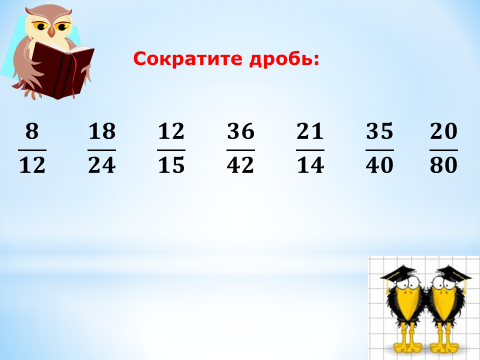 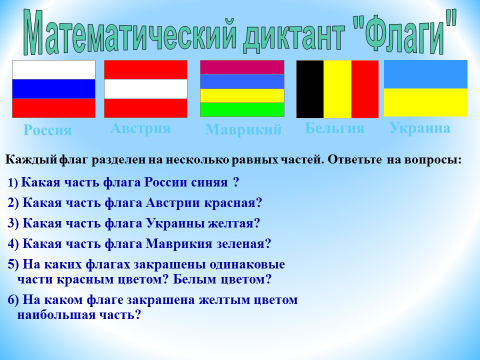 Домашнее задание: Пункт 4.2., №769 (б), №770 (з, и,29:40–10:10Русский языкТема урока: Буквы з и с на конце приставок.Работа с учебником: п.83 прочитать.Выполнить упражнения 437(устно);упр.438,440(письменно)Записать словарные слова в словарь  с.30-31Тема: Буквы з и с на конце приставок.Подключиться к конференции Zoomhttps://us05web.zoom.us/j/2080519045?pwd=OG8vQmtZajhCWGRYR0RpckRXNUY5dz09Идентификатор конференции:(отправлен в группу) Код доступа: (отправлен в группу)Домашнее задание: п.83 выучить правило,упр.439.443.Выучить словарные слова(с.30-31)Отправить на проверку учителю на электронную почту: telepina88@bk.ru310:20–10:50ИсторияТема: Зарождение демократии в АфинахПросмотреть видео-урок: https://www.youtube.com/watch?v=l_sR4MzgJBEДомашняя работа: https://docs.google.com/document/d/1EArWY79Nutu_6e7uOsz7LsxeHHGR-lIdkAbv-Fwi2vw/edit?usp=sharingВыслать работу tlell2936@gmail.com411:10–11:40Английский язык (Алешкина Е.Б.)«Healthy ways».   Работа с новой лексикой. Введение и актуализация. ЛЕ по теме «ЗОЖ» . Ознакомиться с упр. 4АВ стр. 106. Упр. 4А – прослушать аудиозапись, обратить внимание на чтение слов. Упр. 4В- прослушать аудиозапись, прочитать словосочетания и предложения, обратить внимание на значение слов. https://rosuchebnik.ru/kompleks/rainbow/audio/5-1/Записать аудиофайл с чтением слов упр. 4А и отправить его на проверку.  Выполненные задания  рекомендуется отправить на электронную почту alyoshkinalena@yandex.ru411:10–11:40Английский язык (Моор И.В.)Тема: Михаэль Шумахер1.Слушать аудиозапись по ссылке: (с.114 аудиозапись 68 к заданию 1)https://rosuchebnik.ru/kompleks/rainbow/audio/5-1/ДЗ: с.115, упр.2Обратная связь: irina.moor.71@mail.ru511:50–12:20ОДНКНРТема урока: «Самовоспитание»Д/З п.12   дополнительный материал стр.117-119 письменноурок онлайн платформа ZOOM   почта: bolshov_74@list.ru612:30–13:00N№№ урокаВремяПредметКраткий план урока19.00-9.30История Тема: Зарождение демократии в АфинахПросмотреть видео-урок: https://www.youtube.com/watch?v=l_sR4MzgJBEДомашняя работа: https://docs.google.com/document/d/1EArWY79Nutu_6e7uOsz7LsxeHHGR-lIdkAbv-Fwi2vw/edit?usp=sharingВыслать работу tlell2936@gmail.com29:40–10:10Математика Тема урока: Равенство дробей.Урок будет проходить в Zoom.У кого нет возможности подключиться, выполняем задание: Домашнее задание: Пункт 4.2., №769 (б), №770 (з, и,310:20–10:50Английский язык (Алешкина Е.Б.)«Healthy ways».   Работа с новой лексикой. Введение и актуализация. ЛЕ по теме «ЗОЖ» . Ознакомиться с упр. 4АВ стр. 106. Упр. 4А – прослушать аудиозапись, обратить внимание на чтение слов. Упр. 4В- прослушать аудиозапись, прочитать словосочетания и предложения, обратить внимание на значение слов. https://rosuchebnik.ru/kompleks/rainbow/audio/5-1/Записать аудиофайл с чтением слов упр. 4А и отправить его на проверку.  Выполненные задания  рекомендуется отправить на электронную почту alyoshkinalena@yandex.ru310:20–10:50Английский язык (Моор И.В.)Тема: Михаэль Шумахер1.Слушать аудиозапись по ссылке: (с.114 аудиозапись 68 к заданию 1)https://rosuchebnik.ru/kompleks/rainbow/audio/5-1/ДЗ: с.115, упр.2Обратная связь: irina.moor.71@mail.ru411:10–11:40ОДНКНРТема урока: «Самовоспитание»Д/З п.12   дополнительный материал стр.117-119 письменноурок онлайн платформа ZOOM   почта: bolshov_74@list.ru511:50–12:20Русский языкТема урока: Буквы з и с на конце приставок.Работа с учебником: п.83 прочитать.Выполнить упражнения 437(устно);упр.438,440(письменно)Записать словарные слова в словарь  с.30-31Тема: Буквы з и с на конце приставок.Подключиться к конференции Zoomhttps://us05web.zoom.us/j/2080519045?pwd=OG8vQmtZajhCWGRYR0RpckRXNUY5dz09Идентификатор конференции:(отправлен в группу) Код доступа: (отправлен в группу)Домашнее задание: п.83 выучить правило,упр.439.443.Выучить словарные слова(с.30-31)Отправить на проверку учителю на электронную почту: telepina88@bk.ru612:30–13:00ЛитератураТема урока: . Работа в творческой мастерской. Сочинение- юмористический рассказ о случае из жизни. Работа с учебником:с.344 записать в тетрадь термины и их определения(юмор, ирония, деталь и диалог).Написать сочинение.Домашнее задание:Подготовить сообщение на тему:"Краткость -сестра таланта"(по творчеству А.П. Чехова).Отправить на проверку учителю на электронную почту: telepina88@bk.ruN№№ урокаВремяПредметКраткий план урока19.00-9.30Русский языкТема урока: Буквы з и с на конце приставок.Работа с учебником: п.83 прочитать.Выполнить упражнения 437(устно);упр.438,440(письменно)Записать словарные слова в словарь  с.30-31Тема: Буквы з и с на конце приставок.Подключиться к конференции Zoomhttps://us05web.zoom.us/j/2080519045?pwd=OG8vQmtZajhCWGRYR0RpckRXNUY5dz09Идентификатор конференции:(отправлен в группу) Код доступа: (отправлен в группу)Домашнее задание: п.83 выучить правило,упр.439.443.Выучить словарные слова(с.30-31)Отправить на проверку учителю на электронную почту: telepina88@bk.ru29:40–10:10Английский язык (Алешкина Е.Б.)«Healthy ways».   Работа с новой лексикой. Введение и актуализация. ЛЕ по теме «ЗОЖ» . Ознакомиться с упр. 4АВ стр. 106. Упр. 4А – прослушать аудиозапись, обратить внимание на чтение слов. Упр. 4В- прослушать аудиозапись, прочитать словосочетания и предложения, обратить внимание на значение слов. https://rosuchebnik.ru/kompleks/rainbow/audio/5-1/Записать аудиофайл с чтением слов упр. 4А и отправить его на проверку.  Выполненные задания  рекомендуется отправить на электронную почту alyoshkinalena@yandex.ru29:40–10:10Английский язык (Моор И.В.)Тема: Михаэль Шумахер1.Слушать аудиозапись по ссылке: (с.114 аудиозапись 68 к заданию 1)https://rosuchebnik.ru/kompleks/rainbow/audio/5-1/ДЗ: с.115, упр.2Обратная связь: irina.moor.71@mail.ru310:20–10:50МатематикаТема урока: Равенство дробей.Урок будет проходить в Zoom.У кого нет возможности подключиться, выполняем задание: Домашнее задание: Пункт 4.2., №769 (б), №770 (з, и,411:10–11:40ИсторияТема: Зарождение демократии в АфинахПросмотреть видео-урок: https://www.youtube.com/watch?v=l_sR4MzgJBEДомашняя работа: https://docs.google.com/document/d/1EArWY79Nutu_6e7uOsz7LsxeHHGR-lIdkAbv-Fwi2vw/edit?usp=sharingВыслать работу tlell2936@gmail.com5-611:50–13:00Технология (Черногор И.В.)Тема: Технология посева и посадки культурных растенийЗадание. Исходя из характеристики групп растений, выбери представителей однолетних, двулетних и многолетних растений и заполни таблицуДом.зад Заполнить всю таблицу и  отправить учителю на электронную почту irina_tehnologia@mail.ru5-611:50–13:00Технология (Ермолаев С.А.) Прочитать §3,1, письменно ответить на вопросы в конце параграфа стр.25,                                §3,3, письменно ответить на вопросы в конце параграфа стр.27учебник: https://vk.com/doc69416758_620639556?hash=46f4be7d475c017ba5&dl=d6c0f1f863bb653880работы отпралять на почту: maou_tehnolog@mail.ru, в теме письма указывать класс и фамилиюN№№ урокаВремяПредметКраткий план урока19.00-9.30ГеографияТема: Кавказ –  самые высокие горы России.  Географическое положение.Урок на платформе ЗУМЗадание:Посмотреть  видео по ссылке:  https://www.youtube.com/watch?v=NgSaLgqArJQ&t=57s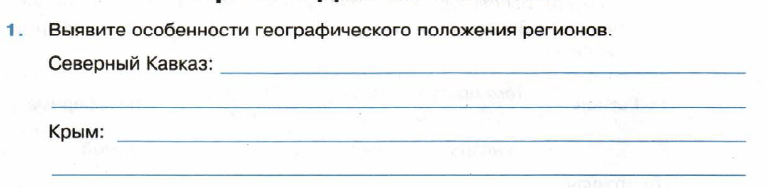 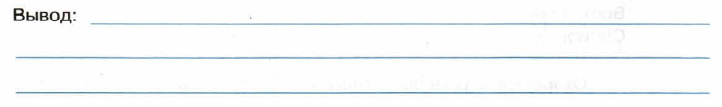 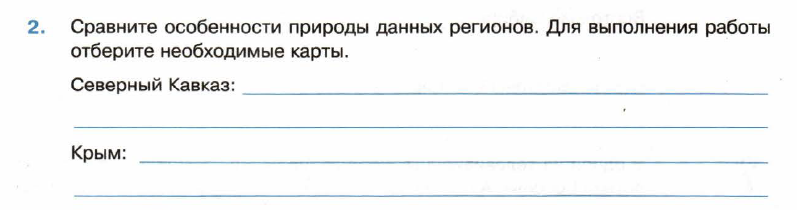 Домашнее задание: стр. 175 вопросы и задания №3Электронная почта для отправки домашнего задания на проверку: galhik@mail.ru29:40–10:10Русский языкТема: «Повторение по теме: «Однородные члены предложения»»Видеоконференция на платформе ZOOM, ссылка для подключения будет отправлена на личные электронные почтыДомашнее заданиеФото работы отправляем на эл.почту ivanova_elena94@inbox.ru – не забываем в теме письма указывать – Фамилию, имя, класс, предмет и дату310:20–10:50МузыкаМир духовной музыки.Д.З. Проект по теме – «Пушкин наше всё». Работы отправлять на почту- 89058269392@mail.ru411:10–11:40Технология (Черногор И.В.)Тема; Бытовые нагревательные приборыОзнакомиться с содержанием параграфа П16. Письменно ответить на вопросы в конце параграфаДом.зад. . Письменно ответить на вопросы в конце параграфа на электронную почту irina_ tehnologia@mail.ru411:10–11:40Технология (Ермолаев С.А.)Прочитать §22, письменно ответить на вопросы в конце параграфа                                 https://tepka.ru/tehnologiya_8/22.htmlработы отпралять на почту: maou_tehnolog@mail.ru, в теме письма указывать класс и фамилию511:50–12:20АлгебраТема урока: Квадратные уравнения.Урок будет проходить в Zoom.У кого нет возможности подключиться, выполняем задание:Решить уравнения:а) 2х2+7х-9=0;          в) 100х2-16=0;б) 3х2=18х;                г) х2-16х+63=0.2. Периметр прямоугольника равен 20 см. Найдите его стороны, если известно, что площадь прямоугольника равна 24 см2.3. В уравнении х2+px-18=0 один из его корней равен -9. Найдите другой корень и коэффициент р.Домашнее задание: На платформе Учи.Ру..Работы отправляем: kristina-sergeewna@mail.ru.612:30–13:00Немецкий языкТема: Предложения с союзом trotzdem.Задание:1) Посмотреть учебное видео: https://drive.google.com/file/d/1QkmrfRgdXSp3XhVJJCVF50bhtP87cVQ_/view?usp=sharing                 2)  Переведите предложения на русский язык.1.Er ist krank. Trotzdem arbeitet er.2.Er ist ein netter Junge. Trotzdem hat er keine Freunde.3. Er ist Millionär. Trotzdem arbeitet er jeden Tag zehn Stunden.4. Das Wasser ist kalt, trotzdem gehen wir schwimmen.5. Ich habe eine schlechte Laune, trotzdem muss ich arbeiten.6. Ich habe morgen eine Prüfung, trotzdem lerne ich nicht.7. Es regnet sehr stark, trotzdem gehen wir mit dem Hund spazieren.Домашнее задание: стр.45 упр.7(С)-составить предложения с союзом trotzdem.Задание рекомендовано отправлять на эл. почту: maryishim@inbox.ru. В письме ОБЯЗАТЕЛЬНО указываем ФИ, класс, дату!!!N№№ урокаВремяПредметКраткий план урока19.00-9.30Технология (Черногор И.В.)Тема; Бытовые нагревательные приборыОзнакомиться с содержанием параграфа П16. Письменно ответить на вопросы в конце параграфаДом.зад. . Письменно ответить на вопросы в конце параграфа на электронную почту irina_ tehnologia@mail.ru19.00-9.30Технология (Ермолаев С.А.)Прочитать §22, письменно ответить на вопросы в конце параграфа                                 https://tepka.ru/tehnologiya_8/22.htmlработы отпралять на почту: maou_tehnolog@mail.ru, в теме письма указывать класс и фамилию29:40–10:10Немецкий языкТема: Предложения с союзом trotzdem.Задание:1) Посмотреть учебное видео: https://drive.google.com/file/d/1QkmrfRgdXSp3XhVJJCVF50bhtP87cVQ_/view?usp=sharing                 2)  Переведите предложения на русский язык.1.Er ist krank. Trotzdem arbeitet er.2.Er ist ein netter Junge. Trotzdem hat er keine Freunde.3. Er ist Millionär. Trotzdem arbeitet er jeden Tag zehn Stunden.4. Das Wasser ist kalt, trotzdem gehen wir schwimmen.5. Ich habe eine schlechte Laune, trotzdem muss ich arbeiten.6. Ich habe morgen eine Prüfung, trotzdem lerne ich nicht.7. Es regnet sehr stark, trotzdem gehen wir mit dem Hund spazieren.Домашнее задание: стр.45 упр.7(С)-составить предложения с союзом trotzdem.Задание рекомендовано отправлять на эл. почту: maryishim@inbox.ru. В письме ОБЯЗАТЕЛЬНО указываем ФИ, класс, дату!!!310:20–10:50Русский языкТема: «Повторение по теме: «Однородные члены предложения»»Видеоконференция на платформе ZOOM, ссылка для подключения будет отправлена на личные электронные почтыДомашнее заданиеФото работы отправляем на эл.почту ivanova_elena94@inbox.ru – не забываем в теме письма указывать – Фамилию, имя, класс, предмет и дату411:10–11:40АлгебраТема урока: Квадратные уравнения.Урок будет проходить в Zoom.У кого нет возможности подключиться, выполняем задание:Решить уравнения:а) 2х2+7х-9=0;          в) 100х2-16=0;б) 3х2=18х;                г) х2-16х+63=0.2. Периметр прямоугольника равен 20 см. Найдите его стороны, если известно, что площадь прямоугольника равна 24 см2.3. В уравнении х2+px-18=0 один из его корней равен -9. Найдите другой корень и коэффициент р.Домашнее задание: На платформе Учи.Ру..Работы отправляем: kristina-sergeewna@mail.ru.511:50–12:20ГеографияТема: Кавказ –  самые высокие горы России.  Географическое положение.Урок на платформе ЗУМЗадание:Посмотреть  видео по ссылке:  https://www.youtube.com/watch?v=NgSaLgqArJQ&t=57sДомашнее задание: стр. 175 вопросы и задания №3Электронная почта для отправки домашнего задания на проверку: galhik@mail.ru612:30–13:00МузыкаМир духовной музыки.Д.З. Проект по теме – «Пушкин наше всё». Работы отправлять на почту- 89058269392@mail.ruN№№ урокаВремяПредметКраткий план урока19.00-9.30Русский языкТема: «Повторение по теме: «Однородные члены предложения»»Видеоконференция на платформе ZOOM, ссылка для подключения будет отправлена на личные электронные почтыДомашнее заданиеФото работы отправляем на эл.почту ivanova_elena94@inbox.ru – не забываем в теме письма указывать – Фамилию, имя, класс, предмет и дату29:40–10:10Технология (Черногор И.В.)Тема; Бытовые нагревательные приборыОзнакомиться с содержанием параграфа П16. Письменно ответить на вопросы в конце параграфаДом.зад. . Письменно ответить на вопросы в конце параграфа на электронную почту irina_ tehnologia@mail.ru29:40–10:10Технология (Ермолаев С.А.)Прочитать §22, письменно ответить на вопросы в конце параграфа                                 https://tepka.ru/tehnologiya_8/22.htmlработы отпралять на почту: maou_tehnolog@mail.ru, в теме письма указывать класс и фамилию310:20–10:50Немецкий язык Тема: Предложения с союзом trotzdem.Задание:1) Посмотреть учебное видео: https://drive.google.com/file/d/1QkmrfRgdXSp3XhVJJCVF50bhtP87cVQ_/view?usp=sharing                 2)  Переведите предложения на русский язык.1.Er ist krank. Trotzdem arbeitet er.2.Er ist ein netter Junge. Trotzdem hat er keine Freunde.3. Er ist Millionär. Trotzdem arbeitet er jeden Tag zehn Stunden.4. Das Wasser ist kalt, trotzdem gehen wir schwimmen.5. Ich habe eine schlechte Laune, trotzdem muss ich arbeiten.6. Ich habe morgen eine Prüfung, trotzdem lerne ich nicht.7. Es regnet sehr stark, trotzdem gehen wir mit dem Hund spazieren.Домашнее задание: стр.45 упр.7(С)-составить предложения с союзом trotzdem.Задание рекомендовано отправлять на эл. почту: maryishim@inbox.ru. В письме ОБЯЗАТЕЛЬНО указываем ФИ, класс, дату!!!411:10–11:40ГеографияТема: Кавказ –  самые высокие горы России.  Географическое положение.Урок на платформе ЗУМЗадание:Посмотреть  видео по ссылке:  https://www.youtube.com/watch?v=NgSaLgqArJQ&t=57sДомашнее задание: стр. 175 вопросы и задания №3Электронная почта для отправки домашнего задания на проверку: galhik@mail.ru511:50–12:20МузыкаМир духовной музыки.Д.З. Проект по теме – «Пушкин наше всё». Работы отправлять на почту- 89058269392@mail.ru612:30–13:00АлгебраТема урока: Квадратные уравнения.Урок будет проходить в Zoom.У кого нет возможности подключиться, выполняем задание:Решить уравнения:а) 2х2+7х-9=0;          в) 100х2-16=0;б) 3х2=18х;                г) х2-16х+63=0.2. Периметр прямоугольника равен 20 см. Найдите его стороны, если известно, что площадь прямоугольника равна 24 см2.3. В уравнении х2+px-18=0 один из его корней равен -9. Найдите другой корень и коэффициент р.Домашнее задание: На платформе Учи.Ру..Работы отправляем: kristina-sergeewna@mail.ru.N№№ урокаВремяПредметКраткий план урока19.00-9.30Физическая культура Выполнить на видео: 1 упр.  Приседания  3×20, 2 упр.  Ситап 3×153упр.   Лежа на спине, подъемы ног 3×15(тема: Техника одновременного бесшажного хода)отправлять домашнее задание на электронную почту: mikhalko-07@mail.ru29:40–10:10Физическая культура Выполнить на видео: 1 упр.  Приседания  3×20, 2 упр.  Ситап 3×153упр.   Лежа на спине, подъемы ног 3×15(тема: Техника одновременного бесшажного хода)отправлять домашнее задание на электронную почту: mikhalko-07@mail.ru310:20–10:50ОбществознаниеТема урока: «Конституция РФ»Д/З п.12 раздел «в классе и дома» №3 стр.102 письменноурок онлайн платформа ZOOM   почта: bolshov_74@list.ru411:10–11:40АлгебраПлатформа Российская Электронная Школа(РЭШ) Тема «Геометрическая прогрессия. Формула п-го члена геометрической прогрессии»1.Откройте тетради, запишите число и тему урока «Геометрическая прогрессия. Формула п-го члена геометрической прогрессии»2. Повторим материал при просмотре видеоурока. Для просмотра видео урока пройдите по ссылке    https://resh.edu.ru/subject/lesson/2007/main/ выполняете разделы:  основная часть и тренировочные задания (результаты выполнения вышлите на электронную почту tany290573@mail.ru)3. Прочитайте п.27  учебника и решите самостоятельно №627(а,б), 628(а,г)511:50–12:20ЛитератураТема: «М. Ю. Лермонтов «Герой нашего времени»История создания. Композиция»Просмотреть видеоурок, сделать краткие записи
https://www.youtube.com/watch?v=mZ38eLaIjJI 
Домашнее заданиеПрочитать повесть «Бэла», «Максим Максимыч»612:30–13:00ГеографияТема: Районирование территории России Урок на платформе ЗУМЗадание:Посмотреть  видео по ссылке:  https://www.youtube.com/watch?v=mkc8MP1_11g&t=116sстр. 88 вопросы и задания с1-4Домашнее задание: стр. 88 вопросы и задания № 5Электронная почта для отправки домашнего задания на проверку: galhik@mail.ru713:10–13:40Немецкий языкТема: Planet Erde.Задание:1) стр.43 упр.1(D)-прочитать и перевести текст (письменно)               2) Над текстом прочитать и перевести утверждения(устно) и отметить правдивы ли они (Richtig,не правдивы –Falsch или не указыны в тексте (-)Домашнее задание: Подготовить хорошее чтение текста.Задание рекомендовано отправлять на эл. почту: maryishim@inbox.ru. В письме ОБЯЗАТЕЛЬНО указываем ФИ, класс, дату!!!813.50-14.20Консульт. Английский языкВыполнить задание на сайте РЕШУ ОГЭ: https://en-oge.sdamgia.ru/test?id=1035641N№№ урокаВремяПредметПредметКраткий план урокаКраткий план урока19.00-9.30Немецкий языкНемецкий языкТема: Planet Erde.Задание:1) стр.43 упр.1(D)-прочитать и перевести текст (письменно)               2) Над текстом прочитать и перевести утверждения(устно) и отметить правдивы ли они (Richtig,не правдивы –Falsch или не указыны в тексте (-)Домашнее задание: Подготовить хорошее чтение текста.Задание рекомендовано отправлять на эл. почту: maryishim@inbox.ru. В письме ОБЯЗАТЕЛЬНО указываем ФИ, класс, дату!!!Тема: Planet Erde.Задание:1) стр.43 упр.1(D)-прочитать и перевести текст (письменно)               2) Над текстом прочитать и перевести утверждения(устно) и отметить правдивы ли они (Richtig,не правдивы –Falsch или не указыны в тексте (-)Домашнее задание: Подготовить хорошее чтение текста.Задание рекомендовано отправлять на эл. почту: maryishim@inbox.ru. В письме ОБЯЗАТЕЛЬНО указываем ФИ, класс, дату!!!29:40–10:10ГеографияГеографияТема: Районирование территории России Урок на платформе ЗУМЗадание:Посмотреть  видео по ссылке:  https://www.youtube.com/watch?v=mkc8MP1_11g&t=116sстр. 88 вопросы и задания с1-4Домашнее задание: стр. 88 вопросы и задания № 5Электронная почта для отправки домашнего задания на проверку: galhik@mail.ruТема: Районирование территории России Урок на платформе ЗУМЗадание:Посмотреть  видео по ссылке:  https://www.youtube.com/watch?v=mkc8MP1_11g&t=116sстр. 88 вопросы и задания с1-4Домашнее задание: стр. 88 вопросы и задания № 5Электронная почта для отправки домашнего задания на проверку: galhik@mail.ru310:20–10:50Алгебра Алгебра Тема: Последовательностиработа с учебником: стр 144-146, прочитать, разобрать все примерызакрепление: задание от учителя на учи.руДомашнее задание:  стр 144-145Тема: Последовательностиработа с учебником: стр 144-146, прочитать, разобрать все примерызакрепление: задание от учителя на учи.руДомашнее задание:  стр 144-145411:10–11:40Физическая культураФизическая культураВыполнить на видео: 1 упр.  Приседания  3×20, 2 упр.  Ситап 3×153упр.   Лежа на спине, подъемы ног 3×15(тема: Техника одновременного бесшажного хода)отправлять домашнее задание на электронную почту: mikhalko-07@mail.ruВыполнить на видео: 1 упр.  Приседания  3×20, 2 упр.  Ситап 3×153упр.   Лежа на спине, подъемы ног 3×15(тема: Техника одновременного бесшажного хода)отправлять домашнее задание на электронную почту: mikhalko-07@mail.ru511:50–12:20Физическая культура Физическая культура Выполнить на видео: 1 упр.  Приседания  3×20, 2 упр.  Ситап 3×153упр.   Лежа на спине, подъемы ног 3×15(тема: Техника одновременного бесшажного хода)отправлять домашнее задание на электронную почту: mikhalko-07@mail.ruВыполнить на видео: 1 упр.  Приседания  3×20, 2 упр.  Ситап 3×153упр.   Лежа на спине, подъемы ног 3×15(тема: Техника одновременного бесшажного хода)отправлять домашнее задание на электронную почту: mikhalko-07@mail.ru612:30–13:00ЛитератураЛитератураТема: «Люблю отчизну я…». Образ России в лирике М. Ю. Лермонтова. Выполнение заданий на образовательной платформе Skysmart Класс https://edu.skysmart.ru/student/lamumubukoДЗ: выучить стих. «Люблю отчизну я…» наизусть. Видео направить на эл.почту kazancevaes@mailТема: «Люблю отчизну я…». Образ России в лирике М. Ю. Лермонтова. Выполнение заданий на образовательной платформе Skysmart Класс https://edu.skysmart.ru/student/lamumubukoДЗ: выучить стих. «Люблю отчизну я…» наизусть. Видео направить на эл.почту kazancevaes@mail713:10–13:40ОбществознаниеОбществознаниеТема урока: «Конституция РФ»Д/З п.12 раздел «в классе и дома» №3 стр.102 письменноурок онлайн платформа ZOOM   почта: bolshov_74@list.ruТема урока: «Конституция РФ»Д/З п.12 раздел «в классе и дома» №3 стр.102 письменноурок онлайн платформа ZOOM   почта: bolshov_74@list.ru813.50-14.20Консульт. Английский языкВыполнить задание на сайте РЕШУ ОГЭ: https://en-oge.sdamgia.ru/test?id=1035641Выполнить задание на сайте РЕШУ ОГЭ: https://en-oge.sdamgia.ru/test?id=1035641N№№ урокаВремяПредметКраткий план урока19.00-9.30АлгебраТема: Последовательностиработа с учебником: стр 144-146, прочитать, разобрать все примерызакрепление: задание от учителя на учи. руДомашнее задание: стр 144-14529:40–10:10Обществознание Тема урока: «Конституция РФ»Д/З п.12 раздел «в классе и дома» №3 стр.102 письменноурок онлайн платформа ZOOM   почта: bolshov_74@list.ru310:20–10:50География Тема: Районирование территории России Урок на платформе ЗУМЗадание:Посмотреть  видео по ссылке:  https://www.youtube.com/watch?v=mkc8MP1_11g&t=116sстр. 88 вопросы и задания с1-4Домашнее задание: стр. 88 вопросы и задания № 5Электронная почта для отправки домашнего задания на проверку: galhik@mail.ru411:10–11:40Немецкий язык Тема: Planet Erde.Задание:1) стр.43 упр.1(D)-прочитать и перевести текст (письменно)               2) Над текстом прочитать и перевести утверждения(устно) и отметить правдивы ли они (Richtig,не правдивы –Falsch или не указыны в тексте (-)Домашнее задание: Подготовить хорошее чтение текста.Задание рекомендовано отправлять на эл. почту: maryishim@inbox.ru. В письме ОБЯЗАТЕЛЬНО указываем ФИ, класс, дату!!!511:50–12:20ЛитератураТема: Р/р.  Написание сочинения по поэме Н.В.Гоголя «Мёртвые души».     Домашнее задание: ​ Написать сочинение по поэме Н.В.Гоголя «Мёртвые души»  (темы даны). Выслать на почту:  natali.buyanova.7572@mail.ru 612:30–13:00Физическая культураВыполнить на видео: 1 упр.  Приседания  3×20, 2 упр.  Ситап 3×153упр.   Лежа на спине, подъемы ног 3×15(тема: Техника одновременного бесшажного хода)отправлять домашнее задание на электронную почту: mikhalko-07@mail.ru713:10–13:40Физическая культураВыполнить на видео: 1 упр.  Приседания  3×20, 2 упр.  Ситап 3×153упр.   Лежа на спине, подъемы ног 3×15(тема: Техника одновременного бесшажного хода)отправлять домашнее задание на электронную почту: mikhalko-07@mail.ru813.50-14.20Конс. русский языкТема: Консультация по подготовке к устному собеседованию (13:50)N№№ урокаВремяПредметКраткий план урока19.00-9.30-29:40–10:10ХимияТема урока:  ЖирыХод урока: Видеоконференция на платформе  Zoom:10а - Время: 2 февр. 2022 09:40 AM ЕкатеринбургПодключиться к конференции Zoomhttps://us05web.zoom.us/j/88621464745?pwd=SmJhNTBWaTNTVUgrQ2pIQm81OHB0dz09Идентификатор конференции: 886 2146 4745Код доступа: 357S03Домашнее задание: § 13, упр. 10 стр. 100Рекомендовано отправлять работы на электронную почту, е-mail: saukova_s@list.ru310:20–10:50АлгебраПлатформа Российская Электронная Школа(РЭШ) Тема «Поворот точки вокруг начала координат»1.Откройте тетради, запишите число и тему урока «Поворот точки вокруг начала координат»2. Повторим материал при просмотре видеоурока. Для просмотра видео урока пройдите по ссылке https://resh.edu.ru/subject/lesson/4733/main/199154/Выполните раздел: основная часть и тренировочные задания (результаты выполнения вышлите на электронную почту tany290573@mail.ru )3. Прочитайте п.22  учебника и решите самостоятельно №418, 419, 421411:10–11:40ЛитератураТема: Образ Петербурга на страницах романа «Преступление и наказание» Ф.М.ДостоевскогоПосмотреть видеоhttps://yandex.ru/video/preview/10032563607749063839https://youtu.be/eDIWdigeYwwhttps://yandex.ru/video/preview/10045310049003122628Домашнее задание: Прочитать 1 часть романа. Приёмы создания образа Петербурга в романе (пейзаж, интерьер, цветопись). Выслать на почту:  natali.buyanova.7572@mail.ru 511:50–12:20ИсторияТема «Политическая система СССР в 1930-е гг» п.17Видеофрагмент РЭШ  www.youtube.com/watch?v=OkMe72sT2TI Д.з. п 10, охарактеризовать политическую системуyelena.fedyushina@bk.ru612:30–13:00ИсторияТема «Политическая система СССР в 1930-е гг» п.17Видеофрагмент РЭШ  www.youtube.com/watch?v=OkMe72sT2TI Д.з. п 10, охарактеризовать политическую системуyelena.fedyushina@bk.ru713:10–13:40ПравоТема «Федеративное устройство» п.21Видеофрагмент  www.youtube.com/watch?v=OgUl7ryxQlM Изучить п.21 и записать в тетрадь:1.определения форм государственного устройства2.основы федеративного устройства РФ3.разграничение предметов ведения и полномочий (это материал к ЕГЭ)yelena.fedyushina@bk.ruN№№ урокаВремяПредметКраткий план урока19.00-9.30ХимияТема урока:  ЖирыХод урока: Видеоконференция на платформе  Zoom:10б -  Время: 2 февр. 2022 09:00 AM ЕкатеринбургПодключиться к конференции Zoomhttps://us05web.zoom.us/j/84268040497?pwd=UE82d0FoTzc2Z2dVZkFGNkJIalNBZz09Идентификатор конференции: 842 6804 0497Код доступа: 4ms8cQДомашнее задание: § 13, упр. 10 стр. 100Рекомендовано отправлять работы на электронную почту, е-mail: saukova_s@list.ru29:40–10:10АлгебраПлатформа Российская Электронная Школа(РЭШ) Тема «Поворот точки вокруг начала координат»1.Откройте тетради, запишите число и тему урока «Поворот точки вокруг начала координат»2. Повторим материал при просмотре видеоурока. Для просмотра видео урока пройдите по ссылке https://resh.edu.ru/subject/lesson/4733/main/199154/Выполните раздел: основная часть и тренировочные задания (результаты выполнения вышлите на электронную почту tany290573@mail.ru )3. Прочитайте п.22  учебника и решите самостоятельно №418, 419, 421310:20–10:50ИсторияВидеофрагмент РЭШ  www.youtube.com/watch?v=OkMe72sT2TI Д.з. п 10, охарактеризовать политическую системуyelena.fedyushina@bk.ru411:10–11:40ИсторияВидеофрагмент РЭШ  www.youtube.com/watch?v=OkMe72sT2TI Д.з. п 10, охарактеризовать политическую системуyelena.fedyushina@bk.ru511:50–12:20Русский языкВыразительные словообразовательные средства.	сайт «Решу ЕГЭ», задания с 22 по 26 (вариант на выбор за февраль)	УЧИ.РУ612:30–13:00Литература«Город пышный, город бедный...». В Петербурге Достоевского.	Вопросы и задания к тексту романа Ф. М. Достоевского "Преступление и наказание"(главы 1-5 части 1).  	РАБОТА С ТЕКСТОМ РОМАНА713:10–13:40Конс.математикаПросмотрите во время консультации внимательно материал и выполните соответствующие записиМатематика базовая для всех: Разбор варианта ЕГЭ математики базовой https://www.youtube.com/watch?v=0HlSUjJTeqYМатематика профильная для всех. Решение заданий 1 части математики профильной  https://www.youtube.com/watch?v=2eRYYQu7cKYВсе виды банковских задач заданий ЕГЭ математики профильной https://www.youtube.com/watch?v=IZfRrwmul1gN№№ урокаВремяПредметКраткий план урока19.00-9.30ИсторияВидеофрагмент РЭШ  www.youtube.com/watch?v=OkMe72sT2TI Д.з. п 10, охарактеризовать политическую системуyelena.fedyushina@bk.ru29:40–10:10ИсторияВидеофрагмент РЭШ  www.youtube.com/watch?v=OkMe72sT2TI Д.з. п 10, охарактеризовать политическую системуyelena.fedyushina@bk.ru310:20–10:50Химия Тема урока: ЖирыХод урока: Видеоконференция на платформе Zoom:10в -  Время: 2 февр. 2022 10:20 AM ЕкатеринбургПодключиться к конференции Zoomhttps://us05web.zoom.us/j/89168485012?pwd=V2N0QWRVNHZ1ZTV6S1p2MUZLZzdqUT09Идентификатор конференции: 891 6848 5012Код доступа: Vtm6UwДомашнее задание: § 13, упр. 10 стр. 100Рекомендовано отправлять работы на электронную почту, е-mail: saukova_s@list.ru411:10–11:40ЛитератураТема: «Ф. М. Достоевский: судьба и творчество»Просмотреть видеоурок, сделать краткие записи
https://www.youtube.com/watch?v=x8zTjmig9ko Домашнее заданиеПрочитать I часть романа Ф.М. Достоевского «Преступление и наказание»511:50–12:20АлгебраПлатформа Российская Электронная Школа(РЭШ) Тема «Поворот точки вокруг начала координат»1.Откройте тетради, запишите число и тему урока «Поворот точки вокруг начала координат»2. Повторим материал при просмотре видеоурока. Для просмотра видео урока пройдите по ссылке https://resh.edu.ru/subject/lesson/4733/main/199154/Выполните раздел: основная часть и тренировочные задания (результаты выполнения вышлите на электронную почту tany290573@mail.ru )3. Прочитайте п.22  учебника и решите самостоятельно №418, 419, 421612:30–13:00АлгебраТема «Поворот точки вокруг начала координат»Выполните задания по учебнику №412, 413Вышлите решения  на электронную почту tany290573@mail.ruN№№ урокаВремяПредметКраткий план урока19.00-9.30ФизикаТема: Дисперсия. Свойства световых волн.https://www.youtube.com/watch?v=m7fIgPFcpro&list=PLvtJKssE5NrjIkFiAsGgscanZynuYq49C&index=30 https://www.youtube.com/watch?v=xanoEKg8sAU&list=PLvtJKssE5NrjIkFiAsGgscanZynuYq49C&index=31 Посмотреть видеофрагментыПрочитать § 19, 20, 21(1)Решить № 13-15 на стр.5229:40–10:10Физика Тема: Дисперсия. Свойства световых волн.https://www.youtube.com/watch?v=m7fIgPFcpro&list=PLvtJKssE5NrjIkFiAsGgscanZynuYq49C&index=30 https://www.youtube.com/watch?v=xanoEKg8sAU&list=PLvtJKssE5NrjIkFiAsGgscanZynuYq49C&index=31 Посмотреть видеофрагментыПрочитать § 19, 20, 21(1)Решить № 13-15 на стр.52310:20–10:50ОБЖ Тема -  Подготовка граждан к военной службе: обязательная и добровольная. Д/З- §19  стр. 268 -Добровольная  подготовка граждан к военной службе.отправлять домашнее задание на электронную почту: mikhalko-07@mail.ru411:10–11:40Алгебравстреча на zoomТема: Применение производной и интеграла к решению практических задач.закрепление 2 домашнее задание: повторить табличку стр 294511:50–12:20литератураТема: Трагедия народа и судьба Григория Мелехова в романе «Тихий Дон».Просмотреть видеоурок https://www.youtube.com/watch?v=6WoOkyU4xeM&t=1353sЗаписать в тетради этапы жизненного пути Григория Мелехова (фото работы отправить на почту kazancevaes@mail612:30–13:00Английский языкТема урока: ЛитератураВыполнить задание от учителя на учи.руДомашнее задание : с.59 №2713:10–13:40Конс. физиказадания на РЕШУ ЕГЭ.N№№ урокаВремяПредметКраткий план урока19.00-9.30АлгебраПлатформа Российская Электронная Школа(РЭШ)Тема «Вычисление площадей с помощью интегралов»Откройте тетради, запишите число и тему урока «Вычисление площадей с помощью интегралов»Повторим материал при просмотре видеоурока. Для просмотра видео урока пройдите по ссылке https://resh.edu.ru/subject/lesson/4037/main/269554/Выполните раздел: основная часть и тренировочные задания (результаты выполнения вышлите на электронную почту tany290573@mail.ru )        3. Прочитайте п.58  учебника и решите самостоятельно №1015, 101629:40–10:10ЛитератураТема: Б. Л. Пастернак. Единство человеческой души и стихии мира в лирике.Посмотреть видео:https://yandex.ru/video/preview/5745875525114779253Домашнее задание: Жизненный и творческий путь Б.Л. Пастернака.  Основные темы и мотивы его поэзии. Прочитать стихотворения «Февраль. Достать чернил и плакать!..», «Снег идет», «Плачущий сад», «В больнице», «Зимняя ночь», «Гамлет», «Во всем мне хочется дойти до самой сути...», «Определение поэзии», «Гефсиманский сад»( краткий анализ). Выслать на почту:  natali.buyanova.7572@mail.ru 310:20–10:50ФизикаТема: Дисперсия. Свойства световых волн.https://www.youtube.com/watch?v=m7fIgPFcpro&list=PLvtJKssE5NrjIkFiAsGgscanZynuYq49C&index=30 https://www.youtube.com/watch?v=xanoEKg8sAU&list=PLvtJKssE5NrjIkFiAsGgscanZynuYq49C&index=31 Посмотреть видеофрагментыПрочитать § 19, 20, 21(1)Решить № 13-15 на стр.52411:10–11:40Физика Тема: Дисперсия. Свойства световых волн.https://www.youtube.com/watch?v=m7fIgPFcpro&list=PLvtJKssE5NrjIkFiAsGgscanZynuYq49C&index=30 https://www.youtube.com/watch?v=xanoEKg8sAU&list=PLvtJKssE5NrjIkFiAsGgscanZynuYq49C&index=31 Посмотреть видеофрагментыПрочитать § 19, 20, 21(1)Решить № 13-15 на стр.52511:50–12:20Английский язык (1п) Кузнецова О.В.Тема урока: ЛитератураВыполнить задание от учителя на учи.руДомашнее задание : с.59 №2511:50–12:20Английский язык (2п) Алешкина Е.Б.Работа с образовательной платформой «Российская электронная школа». Видеоурок  16 «Нервная система». https://resh.edu.ru/subject/lesson/3579/start/56565/Посмотреть видеоурок.  Выполнить тренировочные задания 1-7.  Выполненные задания  рекомендуется отправить на электронную почту alyoshkinalena@yandex.ru612:30–13:00ИнформатикаСоздать файл «солнечная система.HTML», в котором будут отображаться таблица c данными:N№№ урокаВремяПредметКраткий план урока19.00-9.30Английский языкРабота с образовательной платформой «Российская электронная школа». Видеоурок  16 «Нервная система». https://resh.edu.ru/subject/lesson/3579/start/56565/Посмотреть видеоурок.  Выполнить тренировочные задания 1-7.  Выполненные задания  рекомендуется отправить на электронную почту alyoshkinalena@yandex.ru29:40–10:10Алгебравстреча на zoomТема: Применение производной и интеграла к решению практических задач.закрепление 2 домашнее задание: повторить табличку стр 294310:20–10:50Русский языкТема: Знаки препинания при вводных словах и словосочетаниях.Просмотреть видеоурок https://www.youtube.com/watch?v=NmDbErAbEls&t=12sВыполнение задания на образовательной платформе УЧИ.РУ https://urls.uchi.ru/l/7e8561411:10–11:40ЛитератураТема: Трагедия народа и судьба Григория Мелехова в романе «Тихий Дон».Просмотреть видеоурок https://www.youtube.com/watch?v=6WoOkyU4xeM&t=1353sЗаписать в тетради этапы жизненного пути Григория Мелехова (фото работы отправить на почту kazancevaes@mail511:50–12:20ФизикаТема: Дисперсия. Свойства световых волн.https://www.youtube.com/watch?v=m7fIgPFcpro&list=PLvtJKssE5NrjIkFiAsGgscanZynuYq49C&index=30 https://www.youtube.com/watch?v=xanoEKg8sAU&list=PLvtJKssE5NrjIkFiAsGgscanZynuYq49C&index=31 Посмотреть видеофрагментыПрочитать § 19, 20, 21(1)Решить № 13-15 на стр.52612:30–13:00Физика Тема: Дисперсия. Свойства световых волн.https://www.youtube.com/watch?v=m7fIgPFcpro&list=PLvtJKssE5NrjIkFiAsGgscanZynuYq49C&index=30 https://www.youtube.com/watch?v=xanoEKg8sAU&list=PLvtJKssE5NrjIkFiAsGgscanZynuYq49C&index=31 Посмотреть видеофрагментыПрочитать § 19, 20, 21(1)Решить № 13-15 на стр.52N№№ урокаВремяПредметКраткий план урока113:00–13:30ИЗО Живописный портретный рисунок и выразительный образ человека.Нарисовать портрет красками.  Работы отправлять на почту- 89058269392@mail.ru213:40–14:10Немецкий языкТема урока: Кто это?1. повторить слова с.33,362. повторить чтение и перевод с.39№113 записать слова и перевести их на немецкий язык:- важный-покупать- получать  карманные деньги- покупать одежду самостоятельно- скучный- иметь свой собственный стиль Домашнее задание: повторить слова с.36, с.39№12а (составить и записать вопросы в тетрадь)314:20–14:50ИсторияТема: Правление князя Владимира. Крещение Руси.Просмотреть видео-урок: https://www.youtube.com/watch?v=RC6HTq_zwlIДомашняя работа: П6, выполнить задание, пройдя по ссылке.https://docs.google.com/document/d/1u0K1U7aPObubghj_4Cn2tAGYIwDT_DnGr7TpMDkEh_E/edit?usp=sharingВыслать работу tlell2936@gmail.com415:10–15:40Математика Среднее арифметическое чисел Просмотреть видеоролик записать примеры https://www.youtube.com/watch?v=Dsqcglo6tDs Стр. 116  прочитать определение, записать в тетради 603(а,в), №604(а,б) №605, №606( а,б,в)  Д.З. №604(в,г), 606(г,д,е)  515:50–16:20Русский языкТема:. Повторение изученного по теме «Имя прилагательное»Домашнее задание: Повторить  параграфы 55-66. Упр.391. Выслать на почту:  natali.buyanova.7572@mail.ru616:30–17:00Русский языкТема: Контрольная работа по теме «Имя прилагательное» Выслать на почту:  natali.buyanova.7572@mail.ruДомашнее задание: Выполнить задания на УЧИ.РУN№№ урокаВремяПредметКраткий план урока113:00–13:30Немецкий язык Тема урока: Кто это?1. повторить слова с.33,362. повторить чтение и перевод с.39№113 записать слова и перевести их на немецкий язык:- важный-покупать- получать  карманные деньги- покупать одежду самостоятельно- скучный- иметь свой собственный стиль Домашнее задание: повторить слова с.36, с.39№12а (составить и записать вопросы в тетрадь)213:40–14:10ИсторияТема: Правление князя Владимира. Крещение Руси.Просмотреть видео-урок: https://www.youtube.com/watch?v=RC6HTq_zwlIДомашняя работа: П6, выполнить задание, пройдя по ссылке.https://docs.google.com/document/d/1u0K1U7aPObubghj_4Cn2tAGYIwDT_DnGr7TpMDkEh_E/edit?usp=sharingВыслать работу tlell2936@gmail.com314:20–14:50ИЗОЖивописный портретный рисунок и выразительный образ человека.Нарисовать портрет красками.  Работы отправлять на почту- 89058269392@mail.ru415:10–15:40Математика Платформа Российская Электронная Школа(РЭШ) Тема  «Решение задач с помощью уравнений»1.Откройте тетради, запишите число и тему урока «Решение задач с помощью уравнений»2 . При просмотре материала, прослушайте материал, выполните соответствующие записи в тетрадь. Для просмотра видео урока пройдите по ссылке https://resh.edu.ru/subject/lesson/6892/main/237955/выполняете раздел:  основная часть3. Прочитайте п.3.10  учебника и решите  №639, 640. Вышлите решения  на электронную почту tany290573@mail.ru515:50–16:20Русский языкТема: Простые и составные числительные﻿Елена Казанцева приглашает вас на запланированную конференцию: Zoom.Тема: РУССКИЙ ЯЗЫК 6Б - 1Время: 2 февр. 2022 15:30 Исламабад, Карачи, ТашкентПодключиться к конференции Zoomhttps://us04web.zoom.us/j/9731535656?pwd=R3NPZmdMbjlpelVaNnRRdks1RVpwQT09Идентификатор конференции: 973 153 5656Код доступа: 436259616:30–17:00Русский языкТема: Мягкий знак на конце и в середине числительных.  ﻿Елена Казанцева приглашает вас на запланированную конференцию: Zoom.Тема: РУССКИЙ ЯЗЫК 6Б - 2Время: 2 февр. 2022 16:30 Исламабад, Карачи, ТашкентПодключиться к конференции Zoomhttps://us04web.zoom.us/j/9731535656?pwd=R3NPZmdMbjlpelVaNnRRdks1RVpwQT09Идентификатор конференции: 973 153 5656Код доступа: 436259ДЗ: Выполнение задания на образовательной платформе УЧИ.РУ https://urls.uchi.ru/l/147ac1N№№ урокаВремяПредметКраткий план урока113:00–13:30Русский языкУрок на платформе зум.Тема: Различение на письме суффиксов прилагательных К и СК.Классная работа:1.Словарный диктант.2.Выполнение упражнения на повторение.3.Выполнение тренировочных упражнений по теме.Домашняя работа:Повторить изученное — параграф 61-67. Выполнить упражнение № 417. 213:40–14:10Русский языкУрок на платформе зум.Тема: Различение на письме суффиксов прилагательных К и СК.Классная работа:1.Словарный диктант.2.Выполнение упражнения на повторение.3.Выполнение тренировочных упражнений по теме.Домашняя работа:Повторить изученное — параграф 61-67. Выполнить упражнение № 417. 314:20–14:50Физическая культураПриседания 3 х 15Прыжки с приседа 3 х10На оценку 3 (техника одновременно бесшажного хода)415:10–15:40Физическая культураПриседания 3 х 15Прыжки с приседа 3 х10На оценку 3 (техника одновременно бесшажного хода)515:50–16:20Немецкий языкПлатформа zoom
Тема: Предложения с союзом deshalb. Подготовка к проекту «Мы планируем вечеринку»
1. Стр.80 упр.2 (прочитать текст, перевести).
2. Домашнее задание: стр.81 упр.3 выписать то, что в России ассоциируется с Новым годом.616:30–17:00МатематикаСреднее арифметическое чисел Просмотреть видеоролик записать примеры https://www.youtube.com/watch?v=Dsqcglo6tDs Стр. 116  прочитать определение, записать в тетради 603(а,в), №604(а,б) №605, №606( а,б,в)  Д.З. №604(в,г), 606(г,д,е)  N№№ урокаВремяПредметКраткий план урока113:00–13:30МатематикаСреднее арифметическое чисел Просмотреть видеоролик записать примеры https://www.youtube.com/watch?v=Dsqcglo6tDs Стр. 116  прочитать определение, записать в тетради 603(а,в), №604(а,б) №605, №606( а,б,в)  Д.З. №604(в,г), 606(г,д,е)  213:40–14:10Немецкий язык Платформа zoom
Тема: Предложения с союзом deshalb. Подготовка к проекту «Мы планируем вечеринку»
1. Стр.80 упр.2 (прочитать текст, перевести).
2. Домашнее задание: стр.81 упр.3 выписать то, что в России ассоциируется с Новым годом.314:20–14:50Русский языкУрок на платформе зум.Тема: Различение на письме суффиксов прилагательных К и СК.Классная работа:1.Словарный диктант.2.Выполнение упражнения на повторение.3.Выполнение тренировочных упражнений по теме.Домашняя работа: Повторить изученное — параграф 58-64. Выполнить упражнение №321.415:10–15:40Русский языкУрок на платформе зум.Тема: Различение на письме суффиксов прилагательных К и СК.Классная работа:1.Словарный диктант.2.Выполнение упражнения на повторение.3.Выполнение тренировочных упражнений по теме.Домашняя работа: Повторить изученное — параграф 58-64. Выполнить упражнение №321.515:50–16:20Физическая культураПриседания 3 х 15Прыжки с приседа 3 х10На оценку 3 (техника одновременно бесшажного хода)616:30–17:00Физическая культураПриседания 3 х 15Прыжки с приседа 3 х10На оценку 3 (техника одновременно бесшажного хода)N№№ урокаВремяПредметКраткий план урока012.10-12.40БиологияТема урока: Типы развития насекомых.Ход урока:1. Просмотрите учебное видео на тему  «Размножение и развитие насекомых» по ссылке: https://youtu.be/YpA95Sw6Uf8 https://youtu.be/p73xuK38sXk 2. Используя  материал видео и   § 25-26 (14-15)  учебника В.М Константинов с соавт., Биология,  выполните лабораторную работу по инструктивной карточке.Домашнее задание: § 26 (15) прочитайте и пересскажите, выполните тест.Выпишите номера правильных утверждений:1. Одной из стадий развития жука является куколка.2. Личинки кузнечиков похожи на своих родителей.3. Превращение личинки во взрослое насекомое называется метаморфозом.4. Личинки не линяют5. Яйцо-личинка-куколка. Это стадии развития с полным превращением.6. Куколка – это стадия роста и активного питания.7. К группе насекомых с полным превращением относят бабочек и пчел.8. Прямокрылые, Равнокрылые, Чешуекрылые – отряды насекомых с неполным превращением.Рекомендовано отправлять работы на электронную почту, е-mail: saukova_s@list.ru113:00–13:30Английский язык (Моор И.В.)Тема: Что может лучше Всего представить твою страну?1. с.104, упр.1.1 Слушать аудиозапись по ссылке(7 кл, юнит 6):                                                       http://kursk-sosh41.ru/uchashhimsya/elektronnye-uchebniki/476-audio-prilozheniya-k-uchebnikam-umk-kuzovlev-vp.html 2.с.104, упр.1.1-читатьДЗ: с.105, упр.1.2Обратная связь: irina.moor.71@mail.ru113:00–13:30Английский язык (Наздеркина Л.Ю.)Платформа Zoom
Тема: Подготовка к контрольной работе.
1. Стр.85 повторение лексики.
2. Стр.85 повторить правило, стр.205 прочитать в грамматическом справочнике информацию по теме "Относительные придаточные предложения".
3. Стр.89 повторить правило.
4. Перевести предложения (дополнительные материалы).
5. Домашнее задание: подготовиться к контрольной работе по материалам раздела №5.213:40–14:10АлгебраТема: Вынесение общего множителя за скобкиАктуализация (устный опрос)Решение задач учебника: №659, 667, 669, 672(а,б,в)Подготовка к ВПРДомашнее задание: №672(г,д,е), №761Домашнее задание отправлять на эл.почту: nadezda.tagaeva@yandex.ru314:20–14:50Русский языкМягкий знак после шипящих на конце наречий.	Д.З. п.46, задание от учителя на учи.ру по теме «Наречие»	УЧИ.РУ415:10–15:40ИнформатикаТема урока: Информационные ресурсы Интернета. Всемирная паутина.Прочитать стр., 129-131. (Внимание!!!  Будут учебники, где страницы могут не совпадать, смотрите по оглавлению).Выписать в тетрадь определения, ответить на вопросы 1 и 2 в тетради письменно!Домашнее задание: стр. 131 вопрос 4.1 в тетради письменно!ВАЖНО !   В письме указывать фамилию и подгруппу!Например: Егоров Тимофей, 7 класс, 2 группа515:50–16:20МузыкаДва направления музыкальной культуры: светская и духовная музыка.Просмотреть видео урок – «Развитие музыкальной культуры во взаимодействии двух направлений светского и духовного». Д.З. Записать в тетрадь музыкальное понятие – камерная музыка. Работы отправлять на почту- 89058269392@mail.ru616:30–17:00ФизикаТема урока: Расчет давления на дно и стенки сосуда.Посмотреть видео урок пройдя по ссылке: https://yandex.ru/video/preview/?text=видеоурок%20Расчёт%20давления%20на%20дно%20и%20стенки%20сосуда%207%20класс&path=wizard&parent-reqid=1643692720196108-5460137099002821562-vla1-5473-vla-l7-balancer-8080-BAL-4811&wiz_type=vital&filmId=6888257898322604305Домашнее задание: сделать опорный конспект, письменно ответить на вопросы в конце параграфа 40 стр.119. Письменно выполнить упр 17 (1,2).Домашнее задание отправлять на эл.почту: nadezda.tagaeva@yandex.ruN№№ урокаВремяПредметКраткий план урока012.10-12.40Английский язык (Моор И.В.) Тема: Что может лучше Всего представить твою страну?1. с.104, упр.1.1 Слушать аудиозапись по ссылке(7 кл, юнит 6):                                                       http://kursk-sosh41.ru/uchashhimsya/elektronnye-uchebniki/476-audio-prilozheniya-k-uchebnikam-umk-kuzovlev-vp.html 2.с.104, упр.1.1-читатьДЗ: с.105, упр.1.2Обратная связь: irina.moor.71@mail.ru012.10-12.40Английский язык (Наздеркина Л.Ю.)Платформа Zoom
Тема: Подготовка к контрольной работе.
1. Стр.85 повторение лексики.
2. Стр.85 повторить правило, стр.205 прочитать в грамматическом справочнике информацию по теме "Относительные придаточные предложения".
3. Стр.89 повторить правило.
4. Перевести предложения (дополнительные материалы).
5. Домашнее задание: подготовиться к контрольной работе по материалам раздела №5.113:00–13:30БиологияТема урока: Типы развития насекомых.Ход урока:1. Просмотрите учебное видео на тему  «Размножение и развитие насекомых» по ссылке: https://youtu.be/YpA95Sw6Uf8 https://youtu.be/p73xuK38sXk 2. Используя  материал видео и   § 25-26 (14-15)  учебника В.М Константинов с соавт., Биология,  выполните лабораторную работу по инструктивной карточке.Домашнее задание: § 26 (15) прочитайте и пересскажите, выполните тест.Выпишите номера правильных утверждений:1. Одной из стадий развития жука является куколка.2. Личинки кузнечиков похожи на своих родителей.3. Превращение личинки во взрослое насекомое называется метаморфозом.4. Личинки не линяют5. Яйцо-личинка-куколка. Это стадии развития с полным превращением.6. Куколка – это стадия роста и активного питания.7. К группе насекомых с полным превращением относят бабочек и пчел.8. Прямокрылые, Равнокрылые, Чешуекрылые – отряды насекомых с неполным превращением.Рекомендовано отправлять работы на электронную почту, е-mail: saukova_s@list.ru213:40–14:10Музыка Два направления музыкальной культуры: светская и духовная музыка.Просмотреть видео урок – «Развитие музыкальной культуры во взаимодействии двух направлений светского и духовного». Д.З. Записать в тетрадь музыкальное понятие – камерная музыка. Работы отправлять на почту- 89058269392@mail.ru314:20–14:50ИнформатикаТема урока: Информационные ресурсы Интернета. Всемирная паутина.Прочитать стр., 129-131. (Внимание!!!  Будут учебники, где страницы могут не совпадать, смотрите по оглавлению).Выписать в тетрадь определения, ответить на вопросы 1 и 2 в тетради письменно!Домашнее задание: стр. 131 вопрос 4.1 в тетради письменно!ВАЖНО !   В письме указывать фамилию и подгруппу!Например: Егоров Тимофей, 7 класс, 2 группа415:10–15:40АлгебраТема: Вынесение общего множителя за скобкиАктуализация (устный опрос)Решение задач учебника: №659, 667, 669, 672(а,б,в)Подготовка к ВПРДомашнее задание: №672(г,д,е), №761Домашнее задание отправлять на эл.почту: nadezda.tagaeva@yandex.ru515:50–16:20Физика Тема урока: Расчет давления на дно и стенки сосуда.Посмотреть видео урок пройдя по ссылке: https://yandex.ru/video/preview/?text=видеоурок%20Расчёт%20давления%20на%20дно%20и%20стенки%20сосуда%207%20класс&path=wizard&parent-reqid=1643692720196108-5460137099002821562-vla1-5473-vla-l7-balancer-8080-BAL-4811&wiz_type=vital&filmId=6888257898322604305Домашнее задание: сделать опорный конспект, письменно ответить на вопросы в конце параграфа 40 стр.119. Письменно выполнить упр 17 (1,2).Домашнее задание отправлять на эл.почту: nadezda.tagaeva@yandex.ru616:30–17:00Русский языкМягкий знак после шипящих на конце наречий.	Д.З. п.46, задание от учителя на учи.ру по теме «Наречие»	УЧИ.РУN№№ урокаВремяПредметКраткий план урока012.10-12.40Немецкий языкПлатформа Zoom
Тема: Самочувствие.
1. Повторить спряжение глаголов muessen и duerfen.
2. Стр.12 (b) заполнить пропуски модальными глаголами по смыслу.
3.Работа с диалогом стр.47 упр.13(а) реплики прочитать, перевести.
4. Домашнее задание: Стр.47 упр.13(а) составить связный диалог.113:00–13:30Алгебра Тема: Вынесение общего множителя за скобкиАктуализация (устный опрос)Решение задач учебника: №659, 667, 669, 672(а,б,в)Подготовка к ВПРДомашнее задание: №672(г,д,е), №761Домашнее задание отправлять на эл.почту: nadezda.tagaeva@yandex.ru213:40–14:10Биология Тема урока: Контрольная работа «Беспозвоночные животные»Повторить п.12-28, выполнить задание от учителя на платформе skysmart: https://edu.skysmart.ru/student/mexomutoke, либо задание на платформе UCHi.RU314:20–14:50ФизикаТема урока: Расчет давления на дно и стенки сосуда.Посмотреть видео урок пройдя по ссылке: https://yandex.ru/video/preview/?text=видеоурок%20Расчёт%20давления%20на%20дно%20и%20стенки%20сосуда%207%20класс&path=wizard&parent-reqid=1643692720196108-5460137099002821562-vla1-5473-vla-l7-balancer-8080-BAL-4811&wiz_type=vital&filmId=6888257898322604305Домашнее задание: сделать опорный конспект, письменно ответить на вопросы в конце параграфа 40 стр.119. Письменно выполнить упр 17 (1,2).Домашнее задание отправлять на эл.почту: nadezda.tagaeva@yandex.ru415:10–15:40Русский языкМягкий знак после шипящих на конце наречий.	Д.З. п.46, задание от учителя на учи.ру по теме «Наречие»	УЧИ.РУ515:50–16:20ЛитератураН. С. Лесков «Левша»: образный мир произведения.	Д.З. Дочитать сказ "Левша". « В мире художественного слова Лескова», стр. 397-400 прочитать	РАБОТА С УЧЕБНИКОМ616:30–17:00МузыкаДва направления музыкальной культуры: светская и духовная музыка.Просмотреть видео урок – «Развитие музыкальной культуры во взаимодействии двух направлений светского и духовного». Д.З. Записать в тетрадь музыкальное понятие – камерная музыка. Работы отправлять на почту- 89058269392@mail.ruN№№ урокаВремяПредметКраткий план урока012.10-12.40АлгебраТема: Вынесение общего множителя за скобкиАктуализация (устный опрос)Решение задач учебника: №659, 667, 669, 672(а,б,в)Подготовка к ВПРДомашнее задание: №672(г,д,е), №761Домашнее задание отправлять на эл.почту: nadezda.tagaeva@yandex.ru113:00–13:30Русский языкМягкий знак после шипящих на конце наречий.	Д.З. п.46, задание от учителя на учи.ру по теме «Наречие»	УЧИ.РУ213:40–14:10ЛитератураН. С. Лесков «Левша»: образный мир произведения.	Д.З. Дочитать сказ "Левша". «В мире художественного слова Лескова», стр. 397-400 прочитать	РАБОТА С УЧЕБНИКОМ314:20–14:50Биология Тема урока: Контрольная работа «Беспозвоночные животные»Повторить п.12-28, выполнить задание от учителя на платформе skysmart: https://edu.skysmart.ru/student/mexomutoke, либо задание на платформе UCHi.RU415:10–15:40Музыка Два направления музыкальной культуры: светская и духовная музыка.Просмотреть видео урок – «Развитие музыкальной культуры во взаимодействии двух направлений светского и духовного». Д.З. Записать в тетрадь музыкальное понятие – камерная музыка. Работы отправлять на почту- 89058269392@mail.ru515:50–16:20ФизикаТема; Измерение атмосферного давления. Опыт Торричели. Атмосферное давление на      разных высотах.https://www.youtube.com/watch?v=EH6GnJdflEI&list=PLvtJKssE5Nrh_hup5VFilNvUXbppF_8Oq&index=33 https://www.youtube.com/watch?v=ji9gOzIrOWE&list=PLvtJKssE5Nrh_hup5VFilNvUXbppF_8Oq&index=34 Посмотреть фильм.Прочитать § 44, 45, 46Выполнить упр. 23(2, 3)616:30–17:00Немецкий языкПлатформа Zoom
Тема: Самочувствие.
1. Повторить спряжение глаголов muessen и duerfen.
2. Стр.12 (b) заполнить пропуски модальными глаголами по смыслу.
3.Работа с диалогом стр.47 упр.13(а) реплики прочитать, перевести.
4. Домашнее задание: Стр.47 упр.13(а) составить связный диалог.